PRIPREMA  ZA  1. PISMENU PROVJERU (za učenike koji rade prema IP-u):Pitanja za ponavljanje (nisu identična pitanjima u provjeri, već služe kao pomoć u učenju):1. Što je tijelo? Nabroji neka tijela!2.  (a) Koji je znak za vrijeme kao fizičku       veličinu? (b) Koja je osnovna mjerna jedinica za       vrijeme?  (c) Čime mjerimo vrijeme?3. Što je fizička veličina?4. Nabroji tri fizičke veličine, njihove oznake i      osnovne mjerne jedinice!5. Kakav oblik mogu imati različite vrste tijela?6. (a) Što je duljina?   (b) Kojim znakom označavamo duljinu?  (c) Koja je osnovna mjerna jedinica za            duljinu?7.  Što znači mjeriti duljinu?8. Nabroji tri mjerila za duljinu!9. (a) Što je površina?     (b) Kojim znakom označavamo površinu?    (c)  Koja je osnovna mjerna jedinica za              površinu?10. (a) Što je volumen?        (b) Kojim znakom označavamo              volumen?(c) Koja je osnovna mjerna jedinica za              volumen?11. Kako mjerimo tijela malih volumena poput volumena spajalice?12. Što je menzura? (ponoviti zadatke s menzurama iz radne bilježnice i listića)13. Kako mjerimo volumen nepravilnih tijela neotopivih u vodi?14. (a) Koji je znak za masu?       (b) Koja je osnovna mjerna jedinica za           masu?15. Čime mjerimo masu?16. Što znači mjeriti masu?17. Kako glasi zakon očuvanja mase?18. Kako mjerimo male mase poput mase spajalice?19. Što je gustoća?	20. Koja je osnovna mjerna jedinica za gustoću?21. Koja se još mjerna jedinica često koristi za gustoću?22. Kada tijelo pliva na vodi, a kada tone?23. Koje od dva tijela jednakih masa, a različitog volumena ima veću masu?24. Koje od dva tijela različitih masa, a jednakog obujma ima veću gustoću?Učenici trebaju ponoviti pokuse koje smo radili.Računski zadaci:1. Pretvorite: (a) 56 dag =________________kg                                    (g) 4 mm =____________________dm (b) 83 ml =________________cm3                                   (h) 25 mm2 =__________________m2 (c) 2 g/cm3 =____________kg/m3                                   (i) 324 mm3 =_________________m3 (d) 17.5 dm2 =____________mm2                                   (j) 37 g =_____________________kg (e) 305.2 cm =______________m                                   (k) 2,5  m3 = ____________________ cm3(f) 1.29 kg/m3 =_____________g/cm3                             (l) 4 500 dm3 = ________________ L2. Koliko koraka na putu od škole do kuće učini Ana ako je prosječna duljina njezina koraka 75 cm, a kuća je od škole udaljena 1200 m?3. Šest novčića smo stavili jedan na drugi. Debljina svih novčića zajedno iznosi 9mm. Kolika je debljina jednog novčića? (Pazi na zapis!) 4. Kolika je debljina jednog lista knjige, ako je debljina knjige bez korica 24mm, a sastoji se od ukupno 184 lista? (Pazi na zapis!) 5. Koliki put prijeđe Mateo ako je prosječna duljina njegova koraka 80cm, a na svom putu napravi ukupno 256 koraka?6. Kolika je površina zida ako je njegova duljina 67dm, a širina 562cm? 7. Kolika je površina stola oblika kvadrata duljine stranice 2,3dm?  8. Koliko je potrebno pločica površine 16cm2 kako bi se popločio pod prostorije duge 4,8m i široke 4m? 9. Koliki volumen ima ormar duljine 45 cm, širine 340 mm i visine 1,35 m? ? 10. Dora pomaže majci praviti kolače. Majka je stavila sastojke u posudu mase 200 g. U sastojke ide 25 dag brašna, 20 dag šećera, 5 g praška za pecivo i 10 dag oraha. Dora je stavila posudu sa sastojcima na vagu. Koliku je masu u gramima pokazala vaga? 11. Kolika je gustoća metalne kuglice mase 156 g ako je njezin volumen 20 cm3?12. Koliki je volumen zraka mase 1,5 kg ako je gustoća zraka 1,293 kg/m3? 13. Volumen komada srebra je 5cm3. Kolika je masa toga komada srebra ako je gustoća srebra 10.5g/cm3? 14. Koliki je volumen vode u čaši površine dna 7 cm2, ako je njezina visina  12 cm?15. Odredi volumen tijela uronjenog u tekućinu. Pazi na zapis očitanih veličina.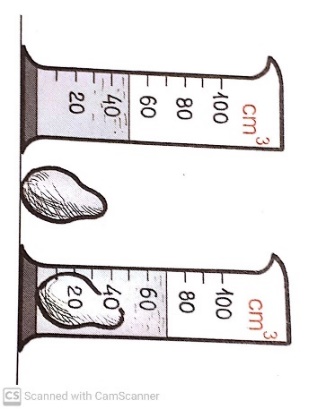 16. Na vagi se nalazi pet jabuka jednakih masa. Kolika je masa jedne jabuke? Pazi na zapis!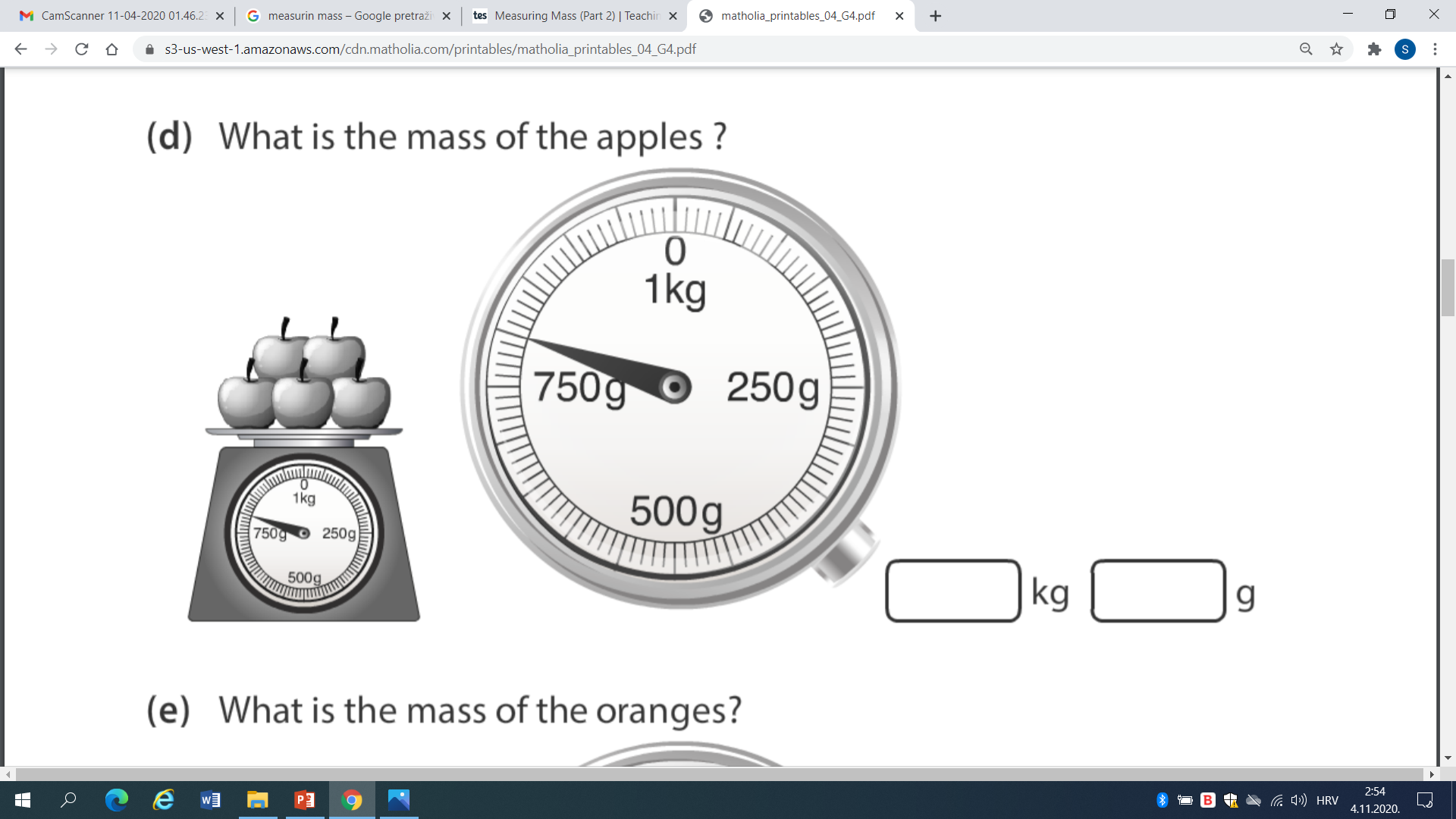 17. Ivan je kupio tortu mase 1500 g. Izrezao je krišku mase 12,5 dag, kolika je masa preostalog dijela torte?18. 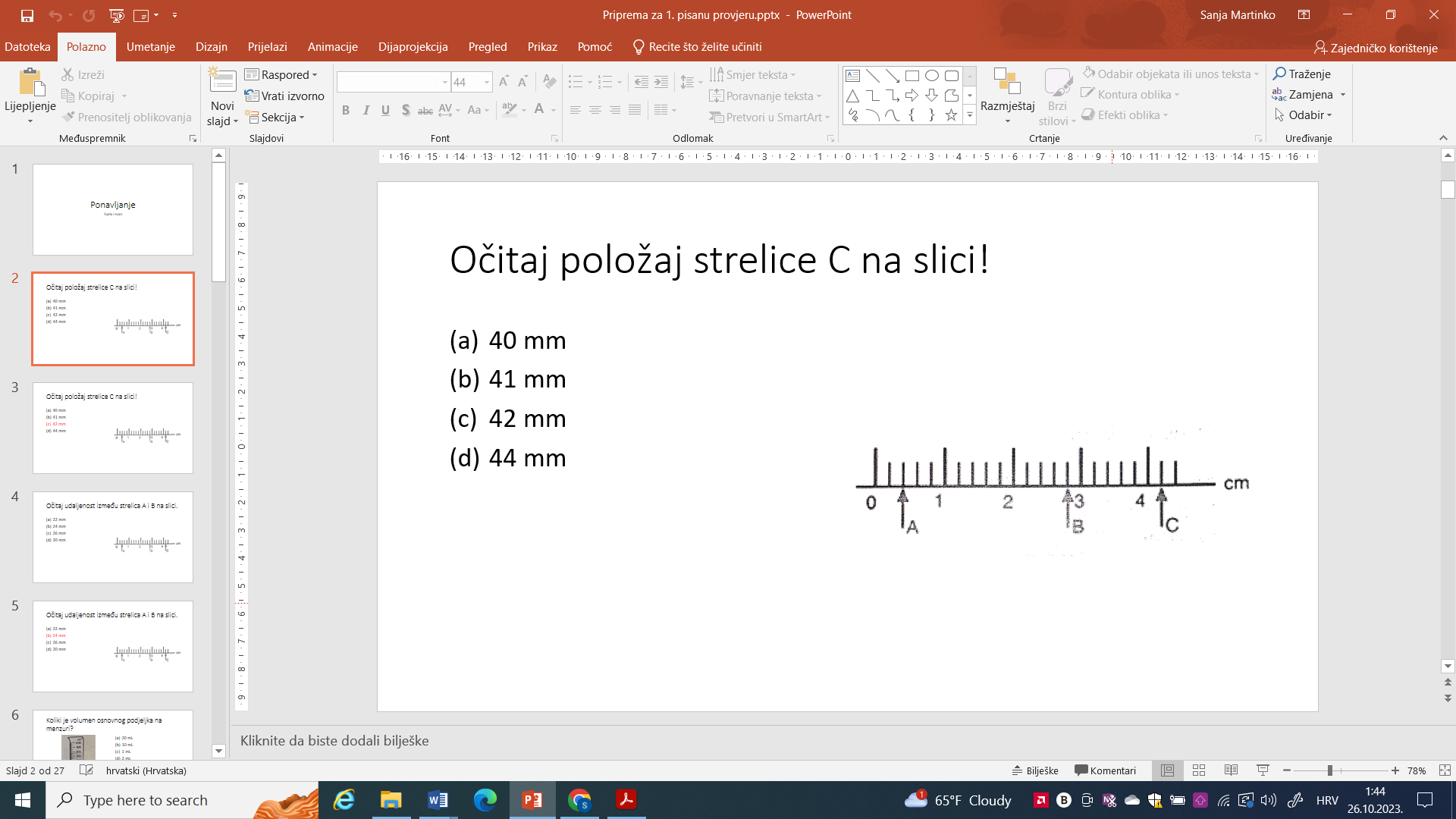 Formule: Prilikom rješavanja računskih zadataka treba pravilno postaviti zadatak, označiti fizičke veličine te u svakom rezultatu uz brojčanu vrijednost navesti i mjernu jedinicu. Dozvoljeno je koristiti kalkulator. Učenici će također uz test dobiti i popis gornjih formula. Radna bilježnica također je pomoć u učenju i pripremanju za pismenu provjeru. Zadaci koji dolaze u obzir su sljedeći: zadaci:  1. (str.9.), 2. (str. 10.), 6. (str. 11.)12. (str. 12.)2. (str. 13.)3. (str. 14.)4. (str. 16.)2. - 5. (str. 19.)6. i 8. (str. 20.)5. (str. 22.)